Different Sides of Me1. Open Word2. Save as: Sides of Me3. Align right heading4. Align center title: Different Sides of Me5. Change title font, size and color6. Go to www.fotoflexer.com7.  Click: Upload Photo8. Open your class pix folder on desktop and open your photo9. Edit photo using at least 2 tools. LIST ALL OF THE TOOLS YOU USE ON RUBRIC.10. When done, take a screenshot (FN + INSERT/PRINT SCREEN)11. Go to Word document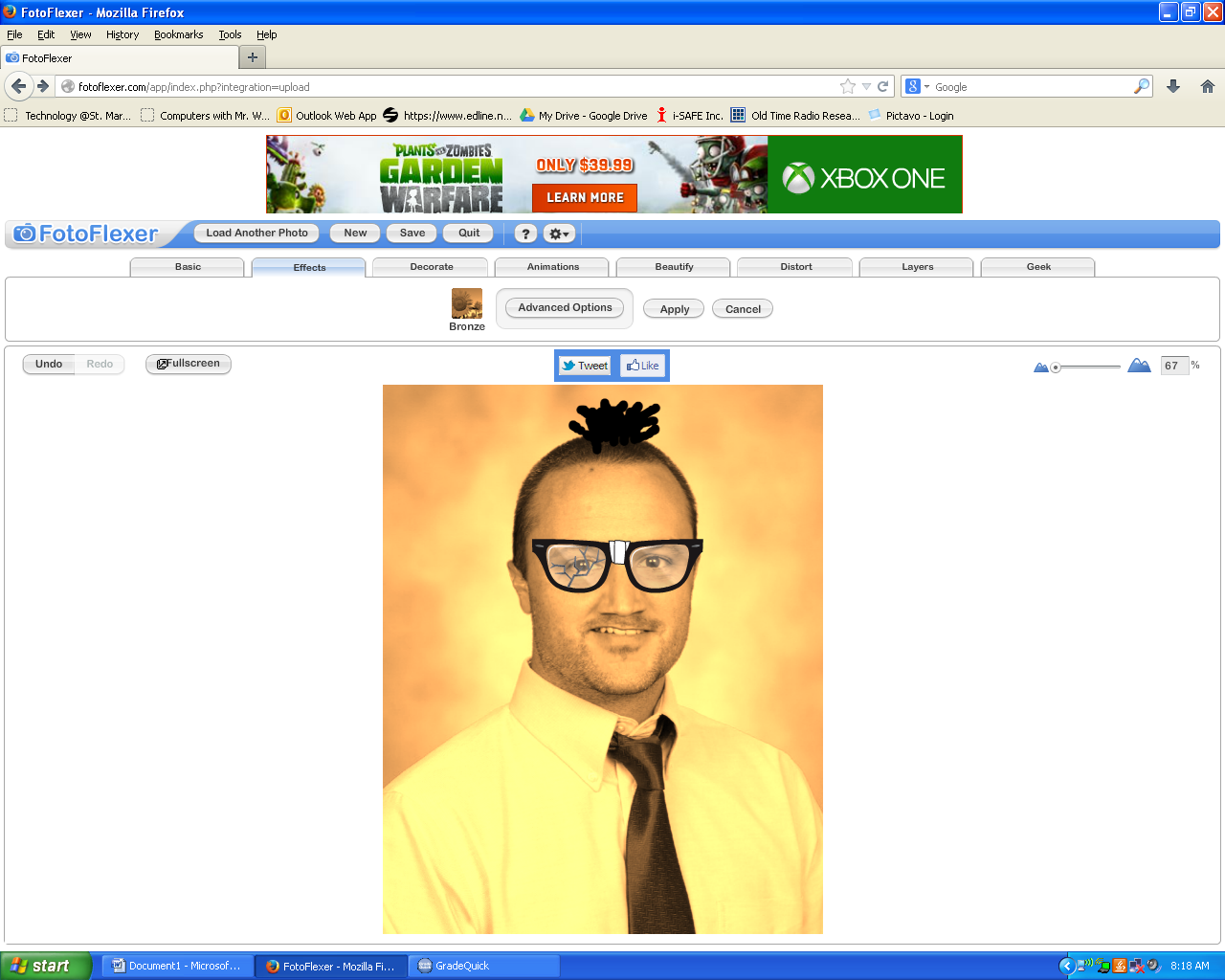 12. Right click and paste screenshot13. Text wrap: In Front of Text14. Crop image15. Click on image, go to Format tab16. Add frame to your photo17. Repeat steps 7-16 to create 3 more photos18. USE DIFFERENT TOOLS FOR EACH PHOTO19. Arrange photos into 4-square pattern in Word20. Save and print 